9.pielikumsPriekules novada pašvaldības domes2015.gada 30.decembra sēdes protokolam Nr.17, 9.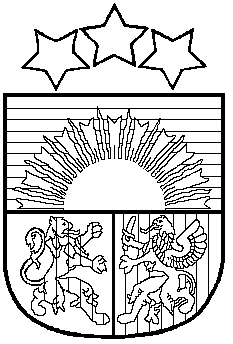 LATVIJAS REPUBLIKAPRIEKULES NOVADA PAŠVALDĪBAS DOMEReģistrācijas Nr. , Saules iela 1, Priekule, Priekules novads, LV-3434, tālrunis , fakss 63497937, e-pasts: dome@priekulesnovads.lvLĒMUMSPriekulē2015.gada 30.decembrī                 	                                                                                 Nr.179.Par Priekules novada pašvaldības pedagogu amatu un amatalgu sarakstu no 2016.gada janvāra līdz septembrimAtbilstoši izstrādātājai Kārtībai, kādā finansē pedagoģiskos amatus Priekules novada izglītības iestādēs, 2015.gada oktobrī tika apstiprināts pedagogu amatu un amatalgu saraksts 2015.gada oktobrim līdz 2016.gada septembrim.	Atbilstoši grozījumiem Kārtībā, kādā finansē pedagoģiskos amatus Priekules novada izglītības iestādēs, nepieciešams precizēt pedagogu amatu un amatalgu sarakstu.Pamatojoties uz likuma „Par pašvaldībām” 21.panta pirmās daļas 13.punktu, kas nosaka, ka tikai dome var noteikt domes priekšsēdētāja, viņa vietnieka, vietējās pašvaldības administrācijas darbinieku, pašvaldības iestāžu vadītāju un citu pašvaldības amatpersonu un darbinieku atlīdzību, atklāti balsojot PAR - 14 deputāti (Malda Andersone, Inita Rubeze, Arnis Kvietkausks, Inese Kuduma, Rigonda Džeriņa, Vaclovs Kadaģis, Andis Eveliņš, Mārtiņš Mikāls, Ainars Cīrulis, Vija Jablonska, Arta Brauna, Tatjana Ešenvalde, Gražina Ķervija,  Andris Džeriņš); PRET -  nav; ATTURAS -  nav; Priekules novada pašvaldības dome NOLEMJ:Apstiprināt Priekules novada pašvaldības pedagogu amatu un amatalgu sarakstu no 2016.gada janvāra līdz septembrim Priekules novada pašvaldības izglītības iestādēs saskaņā ar lēmumam pievienoto pielikumu.Lēmums nosūtāms: izglītības iestāžu (Priekules vidusskola, Gramzdas pamatskola, Kalētu pamatskola, Krotes Kronvalda Ata pamatskola, Virgas pamatskola, Priekules Mūzikas un mākslas skola, Kalētu Mūzikas un mākslas skola un Priekules pirmsskolas izglītības iestāde "Dzirnaviņas" ) vadītājiem.Pielikumā: Priekules novada pašvaldības pedagogu amatu un amatalgu saraksts no 2016.gada janvāra līdz 2016.gada septembrim uz 2 lp.Pašvaldības domes priekšsēdētāja						V.JablonskaPielikumsPriekules novada pašvaldības domes30.12.2015.lēmumam (prot.Nr.17., 9.)Priekules novada pašvaldības amatu un amatalgu saraksts no 2016.gada janvāra līdz 2016.gada septembrim (pedagogi)Pašvaldības domes priekšsēdētāja						V.JablonskaIestādeAmata nosaukumsKods pēc profesiju klasifikatoraSlodzeDarba stundu skaits nedēļāMēneša darba alga, EURKrotes Kronvalda Ata pamatskolaKrotes Kronvalda Ata pamatskolaKrotes Kronvalda Ata pamatskolaKrotes Kronvalda Ata pamatskolaKrotes Kronvalda Ata pamatskolaKrotes Kronvalda Ata pamatskola9.2102Skolas direktors1345 080,3212,8229,029.2102Pirmsskolas izglītības skolotājs2342 011,05031,5441,009.2102Pirmsskolas izglītības mūzikas skolotājs2342 020,067228,009.2102Logopēds2266 030,193,9979,80Gramzdas pamatskolaGramzdas pamatskolaGramzdas pamatskolaGramzdas pamatskolaGramzdas pamatskolaGramzdas pamatskola9.2103Skolas direktors1345 080,135,291,019.2104Interešu izglītības skolotājs (peldēšana)2359 060,0711,530,009.2103Pirmsskolas izglītības skolotājs2342 011,64049,20688,809.2103Pirmsskolas izglītības mūzikas skolotājs2342 020,067228,009.2103Logopēds0,12,142,009.2103Pedagoga palīgs2359 050,515210,00Virgas pamatskolaVirgas pamatskolaVirgas pamatskolaVirgas pamatskolaVirgas pamatskolaVirgas pamatskola09.2106Skolas direktors1345 080,3212,8229,0209.2106Pirmsskolas izglītības skolotājs2342 012,00060,000840,0009.2106Pirmsskolas izglītības mūzikas skolotājs2342 020,1334,056,0009.2106Logopēds2266 030,163,3667,2009.2106Pedagoga palīgs2359 050,2684,00Kalētu pamatskolaKalētu pamatskolaKalētu pamatskolaKalētu pamatskolaKalētu pamatskolaKalētu pamatskola9.2104Skolas direktors1345 080,28166,009.2104Skolas direktora vietnieks 1345 090,2510136,959.2104Interešu izglītības skolotājs (peldēšana)2359 060,0711,530,009.2104Pirmsskolas izglītības mūzikas skolotājs2342 020,200684,009.2104Pirmsskolas izglītības skolotājs2342 013,853115,601618,409.2104Logopēds2266 030,347,14142,809.2104Pedagoga palīgs2359 050,618252,00Kalētu mūzikas un mākslas skolaKalētu mūzikas un mākslas skolaKalētu mūzikas un mākslas skola9.5104Skolas direktors1345 080,28166,009.5104Skolas direktora vietnieks 1345 090,416212,869.5104Profesionālās ievirzes izglītības skolotājs2320 020,81017,00340,00Priekules mūzikas un mākslas skolaPriekules mūzikas un mākslas skolaPriekules mūzikas un mākslas skola9.5101Skolas direktors1345 08140737,059.5101Skolas direktora vietnieks 1345 090,28111,279.5101Profesionālās ievirzes izglītības skolotājs2320 020,52411220,08Priekules pirmsskolas izglītības iestāde "Dzirnaviņas"Priekules pirmsskolas izglītības iestāde "Dzirnaviņas"Priekules pirmsskolas izglītības iestāde "Dzirnaviņas"Priekules pirmsskolas izglītības iestāde "Dzirnaviņas"9.1001Pirmsskolas izglītības iestādes vadītājs1345 03140700,059.1001Pirmsskolas izglītības skolotājs2342 015,800174,02436,009.1001Pirmsskolas izglītības mūzikas skolotājs2342 020,2678,00112,009.1001Pedagoga palīgs2359 050,1342,009.1001Logopēds2266 030,6914,49289,80Priekules vidusskolaPriekules vidusskolaPriekules vidusskola09.2101Interešu izglītības skolotājs (peldēšana)2359 060,0711,545,00